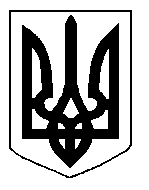 БІЛОЦЕРКІВСЬКА МІСЬКА РАДА	КИЇВСЬКОЇ ОБЛАСТІ	Р І Ш Е Н Н Я
від  30 серпня  2018 року                                                                        № 2598-55-VIIПро припинення терміну дії договору про встановлення особистого строкового сервітуту з громадяниномХахулою Богданом ВалерійовичемРозглянувши звернення постійної комісії з питань земельних відносин та земельного кадастру, планування території, будівництва, архітектури, охорони пам’яток, історичного середовища та благоустрою до міського голови  від 26 липня 2018 року №315/2-17, протокол постійної комісії з питань  земельних відносин та земельного кадастру, планування території, будівництва, архітектури, охорони пам’яток, історичного середовища та благоустрою від 26 липня 2018 року №140, заяву громадянина Хахули Богдани Валерійовича від 26 липня 2018 року №3879, відповідно до ст. 12, п. б) ч.1 ст. 102 Земельного кодексу України, п. 34 ч. 1 ст. 26 Закону України «Про місцеве самоврядування в Україні», міська рада вирішила:1.Припинити договір про встановлення особистого строкового сервітуту з фізичною особою – підприємцем Хахулою Богданом Валерійовичем під розміщення вхідної групи до власного існуючого нежитлового приміщення – перукарні за адресою: вулиця Академіка Вула, 6 приміщення 190, площею 0,0005 га, який укладений 02 травня  2018 року №53 на підставі пункту 1 рішення міської ради від 29 березня  2018  року за №2156-48-VII «Про встановлення земельного сервітуту з громадянином Хахулою Богданом Валерійовичем», відповідно до п. б) ч.1 ст. 102 Земельного кодексу України, а саме: відмови особи, в інтересах якої встановлено земельний сервітут.2.Контроль за виконанням цього рішення покласти на постійну комісію з питань  земельних відносин та земельного кадастру, планування території, будівництва, архітектури, охорони пам’яток, історичного середовища та благоустрою. Міський голова                                                                                                         Г. Дикий